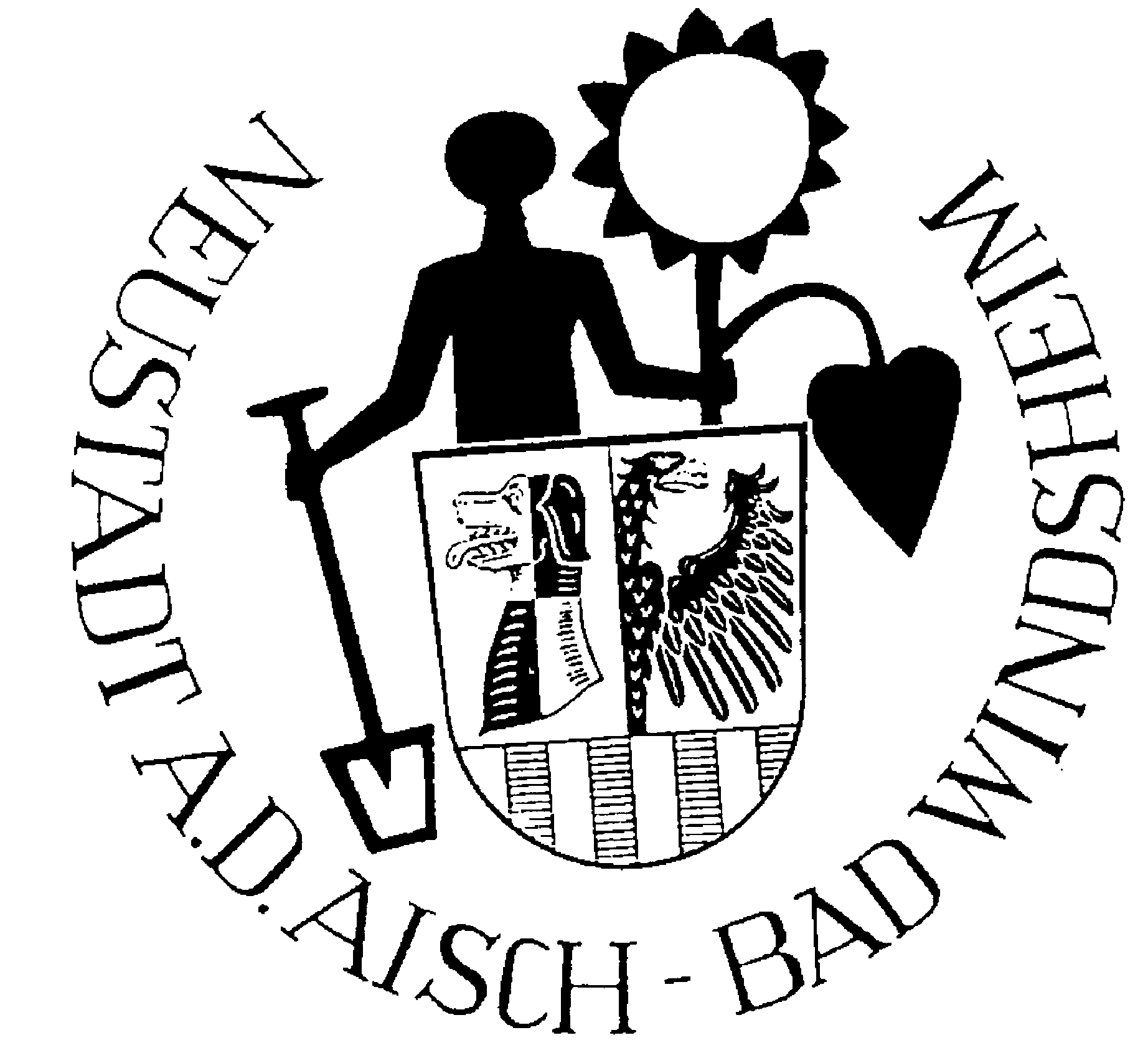 Kreisverband für Gartenbau und LandespflegeNeustadt a. d. Aisch - Bad Windsheim e. V.Geschäftsstelle:	Konrad-Adenauer-Str. 1, 91413 Neustadt a. d. Aisch Postanschrift:	Postfach 15 20, 91405 Neustadt a. d. Aisch 	Telefon: 0 91 61/92-4111, Telefax: 0 91 61/92-94111	E-Mail:   richard.kraemer @kreis-nea.de	Internet: www.kreis-nea.de/qr/gartenbaukreisverbandNeustadt a. d. Aisch, Der Kreisverband ist vom Finanzamt Ansbach als gemeinnützig i. S. des Steuerrechts anerkannt.Bankkonten:Raiffeisenbank Bad Windsheim IBAN: DE 87 7606 9372 0000 0770 54Sparkasse Bad WindsheimIBAN: DE 57 7625 1020 0430 1047 52Antragauf Auszeichnung mit der EHRENNADEL MIT SILBERKRANZdurch den Bezirksverband MittelfrankenDie Verleihung des Ehrenzeichens wird beantragt für: 	Kenntnisnahme des Kreisverbandes:Neustadt a. d. Aisch, Bezirksverband für Gartenbau und Landespflege MittelfrankenFrau Heike PöllmannAm Kutschenbuck 491474 LangenfeldZunameVornameWohnort/Straße Hs.-Nr.im Verein seit:vorgesehenes Verleihdatum:Anlaß:Antragssteller: